Willard Youth wrestling ClubGeneral Information for Parents & Wrestlers 2019 / 2020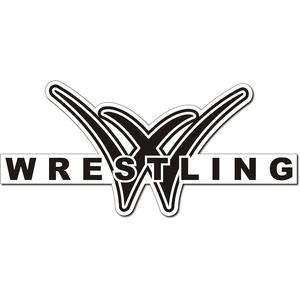 Get Started Right AwayAll you need to start attending practices is to complete a Willard Wrestling waiver and turn it in to us on your first night. Dress for practice in shorts, t-shirt, socks, and wrestling shoes.  If u do not have wrestling shoes and we have some your size, you can borrow ours until you decide to buy your own.So you might have a few questions?  Here are some common ones and their answers.Q: When are practices and where?A: We generally practice Tues., Wed., and Thur. nights at 6:30pm in the Middle/High School.  We may also practice off site at The Tiger Pit.Q: What are the costs?A: There are 3 categories of cost-  Membership Fee of $120 per wrestler (we do offer a discount for siblings) this includes a Team T- Shirt and your USA Wrestling Card that allows you to enter competitions and provides our club with insurance.  There will be a $75 per uniform deposit collect at the time of singlet handouts.Equipment – This consists of wrestling shoes and headgear that are required in competition.  Shoes average about $30 -$50 and headgear is usually $20 -$30.Tournament Entry Fees – Each tournament has a fee of $15 -$30 to enter and you can wrestle one every weekend in Jan. and Feb. if u choose or you can only wrestle a few if that fits your family better.Q: Who will my child compete against?A: In USA wrestling events your child will wrestle kids within 2 year age groups and within 5 to 10lb weight groups.  (IE 10 and under 85 to 95 lbs.)Q: Do I have to sell anything?A: The only fundraiser we have is hosting our annual youth wrestling tournaments in January, so we may ask you to help work concessions, in the hospitality room or in other areas.“Wrestling is a team sport and an individual sport all rolled into one.” – Dan GableDates to remember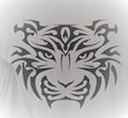 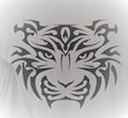 Oct. 26 – Kick Off Mini Camp!  9:00am – 12:00pm for 1st and 2nd year wrestlersOct. 28 – 1st Practice 6:30pm to 7:30pmNov. 11-14 – Tiger Wrestling Camp with Camp Shirt $25  6:00pm.Nov. 14 – High School Intra Squad Dual and Fund Raiser  5:30pm.Nov. 18 or 19  – Membership fee due and 1st Team Shirt Order for grades K-8.Dec. 13 – 1st day Middle School wrestlers can practice with USA Club.Dec. 16 or 17 – Sign up deadline for 2nd Team Shirt/Apparel Orders for grades K-8.Jan. 18-19 – White Tiger Classic Open and Novice Youth Tournaments.Steps for membership and to wrestle For Practice --______      complete & turn in the Willard Waiver ______       complete & turn in USA Wrestling Waiver           For Membership --                                                                                                                                                                                 ______      complete & turn in the wrestler info sheet                                                                                   ______       complete & turn in the wrestler and parent agreement					        ______       complete & turn in MO USA Athletes Code of Conduct 					        ______       complete & turn in MO USA Volunteer Code of Conduct 					        ______       complete & turn in Medical Questionnaire 					        ______       complete & turn in Emergency Consent to treat 					        ______       provide a copy of wrestlers birth certificate (if new to club)					        ______       pay $120 membership fee to Willard Youth Wrestling     